Неделя профилактики инфекций, передающихся половым путемВ 2021 году суммарный показатель заболеваемости населения Российской Федерации инфекциями, передаваемыми половым путем (ИППП), составил 89,6 случаев на 100 тысяч населения. Малосимптомное течение заболевания приводит к поздней диагностике инфекции и развитию осложнений со стороны репродуктивной системы человека. К осложнениям ИППП относятся: воспалительные и неопластические процессы органов репродуктивной системы человека. Так, хламидийная инфекция способна приводить к воспалительным заболеваниям органов малого таза с последующим развитием трубного бесплодия и увеличения риска развития эктопической беременности. Аногенитальные (венерические) бородавки являются клиническим проявлением инфицирования вирусом папилломы человека, наличие которого в свою очередь связывают с развитием рака шейки матки. Важным компонентом профилактики заражения ИППП является информирование о безопасном сексуальном поведении. Пути первичной профилактики, направленной на дальнейшее снижение заболеваемости инфекциями, передаваемыми половым путем, определяются информированием населения, в первую очередь молодежи, организацией доступной и удобной для пациентов работы центров для профилактики и лечения ИППП, проведением регулярных скринингов и профилактических обследований на ИППП для своевременного выявления малосимптомных и бессимптомных форм заболеваний, пропагандой здорового образа жизни, ответственного отношения к своему здоровью. Для своевременной диагностики необходимо периодическое, в том числе профилактическое, обследование на ИППП, что позволит снизить распространение инфекций и риск развития осложнений и нарушений репродуктивной функции. Мерами профилактики распространения ИППП является обязательное обследование и лечение половых партнеров, а также своевременно начатая терапия, с обязательным контрольным обследованием после лечения в установленные сроки и отсутствие половых контактов во время лечения.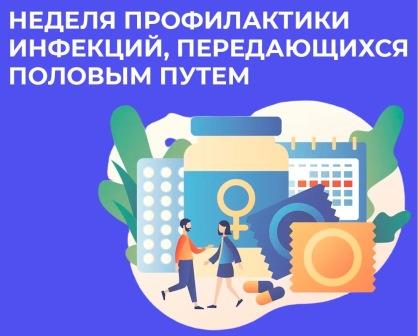 